[page 57]INDEX OF COREAN BOOKS AND THEIR AUTHORSBY THE RIGHT REVEREND BISHOP TROLLOPE D.D.And of a Short List of Some Korean Books in the Chosen Christian College Library.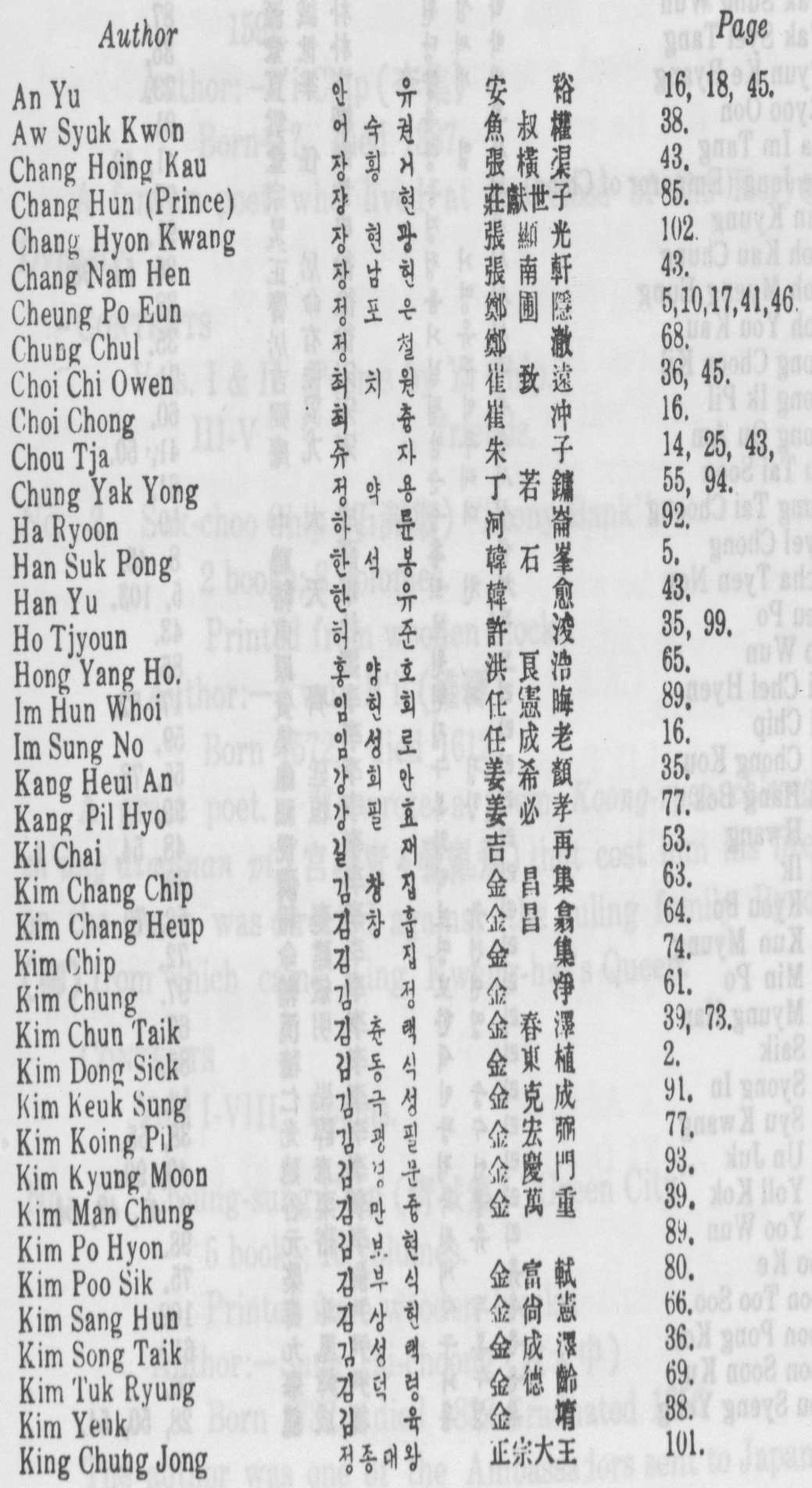 [page 58]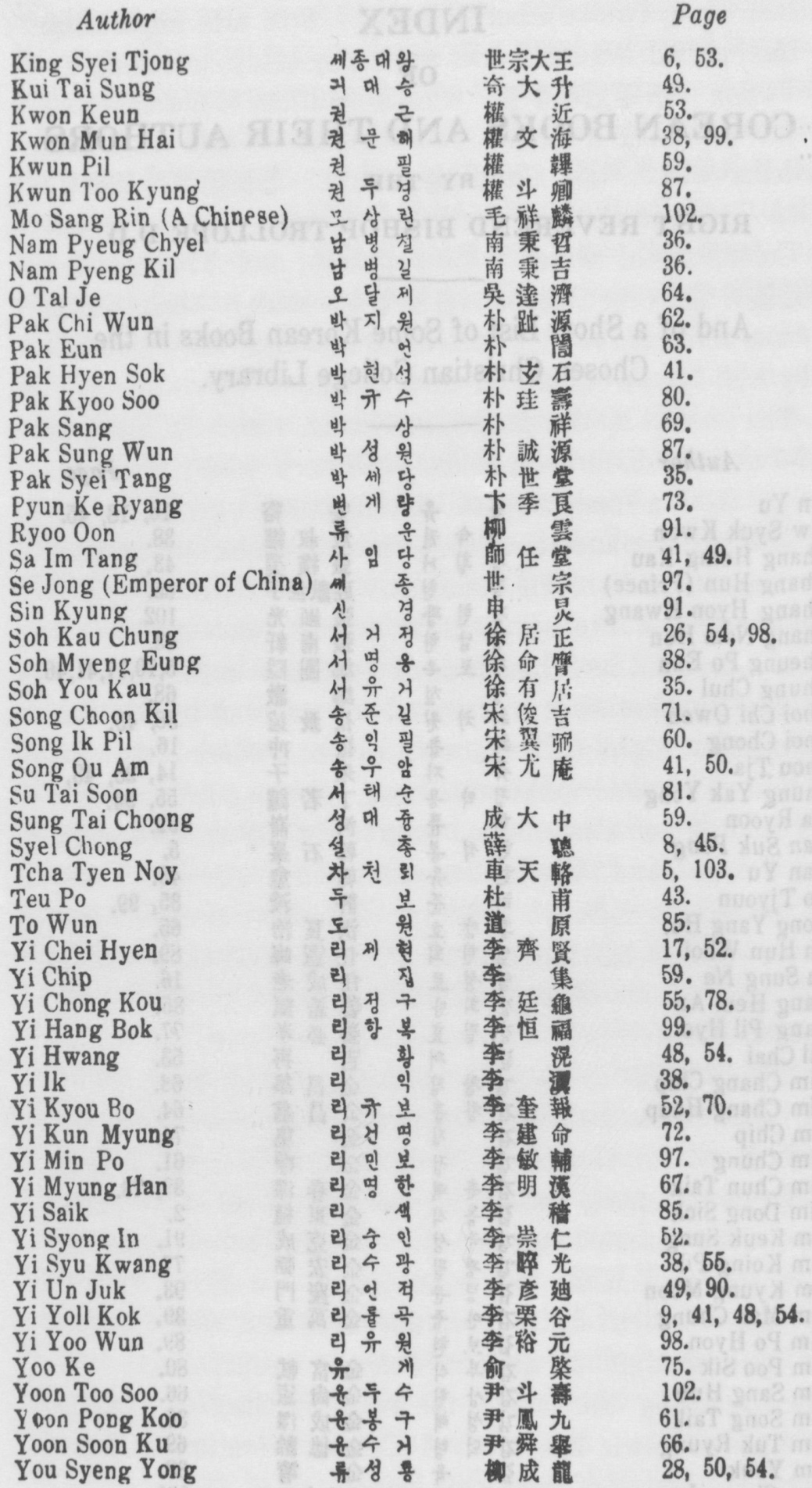 [page 59]A SHORT LIST OF KOREAN BOOKSNo. 1. Toon-ch’on Chip (遁村集) “Escaped to the Country” 2 books; 5 volumes.Printed from wooden blocks in 1632 by Yi Yu- kyoo (李如圭) while magistrate of Sang-joo (尙州), A former edition published by Yi In-son (李仁孫) was destroyed in the war of 1592.Author:—Yi^Born—?, died 1387.A famous poet who lived at the close of the Koryu Dynasty.CONTENTSVols. I & II Poems by Yi Chip.,,     III-V   ,,      ,,   friends.No. 2. Suk-choo Chip (石洲渠) “Stony Bank” 2 books; 8 volumes.Printed from wooden blocks.Author:-Kwun P’il (權輯).Born 1572, died 1612.A great poet He wrote a poem Koong-ryoo ch’ung ch’ung aing-nan pi (宮柳靑靑鶯亂飛) that cost him his life as the poem was directed against the ruling family Ryoo (柳) from which came King Kwang-hai’s Queen.CONTENTSVols I-VIII Poems.No. 3. Ch’ung-sung Chip (靑城集) 5 books; 10 volumes. Printed from wooden blocks. Author:—Sung Tai-choong (成大中)Born 1732, died 1832 Graduated 1756The author was one of the Ambassadors sent to Japan  [page 60] (See Hai-haing Ch’ong-jai (海行總載) in company with ChoUm (趙曮).CONTENTSVols. I-IV Poems, Letters, Prefaces,V-VII Notes, VIII Biographies, Discussions, IX Prayers, Consolations.No. 4. Kwi-pong Chip (龜峯集) “Turtle Rock” 5 books ; 11 volumes. Printed from wooden blocks.Author:—Song Ik-Pil (宋翼弼)Born 1534, died 1599.A man of Seoul, a special friend of Yool-gok (栗谷) and Oo-ke (牛溪) . He was also on intimate terms with Yi San-hai (李山海) Ch’oi Kyung-chang (崔慶昌) Paik Kwang-hoon (白光動) Ch’oiRip (崔岦) Yi Soon-in (李純仁) Yoon T’ak- yun (尹卓然) and Ha Eung-rim (河應霖). These were called the Eight Great Masters (八文章) in those days.The Author was not only a great scholar but a religious man of the deepest experience. He was the descendant of a slave and suffered greatly from the dislike and jealousy of others though he was of commanding appearance and awed every one who came into his presence.CONTENTSVols. I-II Poems,,   III Miscellaneous Writings,,    IV-V Letters to Yool-gok and Oo-ke,,    VI Concerning Ceremony,,    VII-IX Notes on the Kare (家禮) of Choo-ja (朱子),,    X Addenda,,    XI Oon-gok Chip “Writings of a brother of Song Ik-p’il).No. 5. Ch’oong-am Chip (冲菴集) “Home Influence” 7 books; 5 volumes. [page 61] Printed first from wooden blocks in 1552 and again in 1636.Author:—Kim Chung (金淨) Born 1486, died 1521.A great scholar, first in all his literary contests, he was involved in the political troubles of 1519 when Cho Kwang- cho was called on to die.(Honey on the leaves of the trees made the beetles eat them till the perforations read Choo-ch’o Wi-wang, Cho will become King (走肖爲王).Kim was driven into exile to Quelpart where he took poison at command of the King and died.CONTENTSVols. I-III Poems    ,,   IV Notes and Comments, Miscellaneous Writ-                ing, Prayers, Journey to Quelpart.,,   V Memorials to the King, Sayings, Aphorisms. Addenda,,   VI-VII Biography, Prayers, etc. to the spirit of Kim Chung.No. 6. Py’ung-ke Chip (屛溪集) “Screen Stream’’ 30 books, 60 volumes.Printed from wooden blocks. Author :—Yoon Pong-koo (尹鳳九) Born 1683; died—?The author was one of the Sal-lim (山林) or Yoo-rim (儒林) who are religious men of the Confucian cult They decline office and give themselves up to religious consideration and discussion only.CONTENTS              Vols. I-IV Poems,,   V-VIII Memorials,,   IX-XXXIII Letters,,   XXXIV-XXXVI Miscellaneous Writings,,   XXXVII-XLII Discussions of the Character,,   XLIII Prefaces, Notes,,   XLIV Notes, Sayings, Inscriptions, WeddingNotes, Prayers  [page 62]Vols. XLV-XLVI Sacrificial Prayers   ,,    XLVII-L Stone Inscriptions   ,,    LI-LIV Buried Tablets (Myo-ji 墓誌)   ,,    LV-LVI Grave Inscriptions   ,,    LVII-LIX Biographies   ,,    LX The Author’s Family HistoryNo. 7. Yun-am Chip (燕巖集) “Swallow Rock” 3 books, 6 volumes. Addenda 3 volumes.Printed from metal type in Seoul 1900. Author—Pak Chi-wun (朴趾源)Born 1737 ; died 1805.A wonderful writer of the first order ! He went to Puk- han (北漢) and studied so hard that at twenty five years of age his beard and hair had turned gray. At twenty nine he went to the Diamond Mountains and at forty to Yun-am where he took his pen-name.In the year 1780 at the age of forty three he went to Peking but finding the Emperor had gone to Yul-ha, he went there to see him and wrote the Yul-ha Il-keui (熱河曰記) This book being written somewhat too freely brought him into trouble.His grave is at Chang-tan (長湍) Song-suh Myun (松西面) Tai-su Hyun (大西峴)CONTENTS        Vols. I Poems         ,,  II. Letters, Prefaces, Notes           ,,   III Discussions           ,,   IV Notes on Agriculture, Prayers, Consola-                       tions, Stone Inscriptions           ,,   V Buried Tablet Inscrip-                       tions, Pagoda Inscriptions, Letters           ,,   VI Miscellaneous Notes                AddendaI-II Trip to Yul-ha (Yul-ha Il-keui 熱河曰記)III Letters, Discussions, Questions and Answers.   [page 63]No. 8. Mong-wa Chip (夢窩集) “House of Dreams” 5 books, 10 volumes.Printed from wooden blocks by Kim Wun- haing (金元行) in 1758.Author—Kim Ch’ang-chip (金昌集)Born 1648 ; died 1721.The author, born of a great family, rose to the rank of Prime Minister at 59 years of age, having formerly gone to Peking as envoy along with his brother Kim Ch’ang-up (金 昌業) in 1712. This brother kept a diary of the journey, what has been translated by J. S. Gale.In the year 1720 a great conflict arose between the political parties No-ron and So-ron (老論少f論) The No-ron desired to set up Yung-jong as King while the So-rons were on the side of Kyung-jong.Kim died and all his children and his children’s children, either by the knife or by hanging.CONTENTSVols. I-II Poems   ,,  III Notes of Trip to Peking   ,,   IV Notes of Exile in the South   ,,   V-IX Memorials   ,,   X Discussions        AddendaCollected writing of his son Che-kyun (濟謙)No. 9. Eup-ch’wi Hun chip (挹翠軒集) “House of the Influence of the Hills” 2 books, 4 volumes. Addenda 1 volume.Printed a second time from wooden block in the year Keui-Ch’ook (己丑)Author—Pak Eun (朴閨)Born 1479 ; died 1504. at the age of 25.A group of his opponents got the ear of the ill-starred king Yun-san (燕山君) and had Pak sent into exile to Tong-nai (東萊) and a little later had him arrested and beheaded.  [page 64]He was a great scholar and the most promising young man of his time.CONTENTSVols. I-III Poems   ,,   IV Notes, Prayers, BiographiesAddenda Stone InscriptionsNo. 10. O Ch’oong-yul Kong chip (吳忠烈公集) “Prince Faithful” 2 books, 1 volume.Addenda, 1 volume.Printed from wooden blocks in 1697.Author—O Tal-je (吳達濟)Born 1609 ; died 1637.A brilliant scholar, he was caught in the troubles of the Manchoo Invasion and carried off to Mukden, where he died the following year 1637.He was a defiant opponent of the Manchoo claims, and it is supposed that he met with a violent death on this accountHe wrote, just before his death :The wind of war drives man and wife asunder, But who would dream of such a gate as ours ? Two sons were we when we went forth to war, But only one returns to bid you cheer.CONTENTSVol. I Poems, Letters, Miscellaneous Writings.Addenda—Biographical Notes of the Author.No. 11. Sam-yun Chip (三淵集) “Three Lakes” 18 books, 36 volumes.Printed from wooden blocks.Author—Kim Ch’ang-heup (金昌翁)Born 1653 ; died 1689.A noted scholar, brother of Kim Ch’ang-chip (金昌集 See No. 8) and son of Kim Soc-hang (金壽恒) who died a martyr along with his famous Confucian master, Song Si-yul (宋時烈). The death of father and son was due to a political  [page 66] disturbance when the Nam-in or South-men Party did to death the No-ron (老論).CONTENTSVols. I-XVI Poems   ,,    XVII-XXII Letters   ,,    XXIIKXXIV Prefaces, Notes.   ,,    XXV Congratulations   ,,    XXVI Miscellaneous Writings   ,,    XXVII-XXVIII Biographical Inscriptions   ,,    XXIX-XXX Stone Inscriptions and Biogra-                                     phies,,    XXXI-XXXII Prayers,,    XXXIII-XXXV A Diary,,    XXXVI Notes.No. 12. I-ge Chip (耳溪集) “Ear Stream” 17 books, 38 volumes.Printed from metal type in 1843.Author—Hong Yang-ho (洪良浩)Born 1724 ; died 1802.Minister of Letters, he was sent to China as envoy in the years 1772 and 1794 when he made many interesting notes of things Chinese. He was a free and interesting writer, and won for himself a great name and high commendation among the Chinese.CONTENTS        Vols. I-IX Poems          ,,   X-XIV Prefaces, Notes            ,,    XV Letters          ,,   XVI Additional notes to books. Inscriptions on stones ,,   XVII Inscriptions, Congratulations, Discus- sions ,,   XVIII Biographies, Autobiography, Miscellaneous Writings ,,   XIX-XXI Memorials     ,,   XXII Edicts  [page 66]Vols. XXIII-XXIV Sacrificial Prayers, Memorials to the dead    ,,    XXV-XXXI Stone Inscriptions   ,,    XXXII-XXXIV Inscriptions for buried tablets   ,,    XXXV Inscriptions for small stones in front of grave,,    XXXVI-XXXVIII BiographiesNo. 13. Tong-T’o Chip (童土集) “Child Earth.” 2 books, 6 volumes.Addenda 1 volume.Printed from metal type in 1741.Author—Yoon Soon-gu (尹舜舉)      Born 1579 ; died 1668.      A noted scholar who constantly refused office. He in-sistently opposed friendly relations with the Manchoos in 1636.CONTENTSVols. I-IV Poems   ,,     V-VI Miscellaneous Writings.No. 14. Ch’un-eum Chip (淸陰集) “Clear Shade” 14 books, 40 volumes.Printed from wooden blocks in 1831.Author—Kim Sang-hun (金尙憲)Born 1570; died 1652.A great and noted scholar as well as a most religious man.He attended King In-jo in his flight to Nam-han before the Manchoo invaders in 1636. Ch’oi Myung-kil, the Prime Minister, counselled submission and the King put his seal on his surrender and ordered it sent Kim Sang-hun, however,  interposed and tore the memorial to pieces, though these were finally pieced together and given. As a protest Kim attempted to hang himself but failed.The Manchoos tcok him prisoner to Mukden where he was kept in exile for three years. Later he returned home  [page 67]  and became Prime Minister. His was a stern and awe- inspiring personality.CONTENTS OF WORKS         Vols. I-XIII Poems          ,,   XIV Memorials, Edicts           ,,   XV Prayers for the dead           ,,   XVI Letters to the General of the Ming’s envoy ,,   XVII-XXIII Memorials, Petitions to His Majesty ,,   XXIV-XXIX Biographies for gravestones,,   XXX-XXXII Biographies for smaller stones ,,   XXXIII-XXXV Biographies for buried tablets ,,   XXXVI Notes for the backs of gravestones ,,   XXXVII Other biographical notes ,,   XXXVIII-XXXIX Prefaces to books and ad-             ded notes ,,    XL Miscellaneous Writings, Letters.No. 15. Paik-choo Chip (白洲集) “White Stream” 7 books, 23 volumes.Printed from wooden blocks. Author—Yi Myung-han (李明漢)Born 1595; died 1645.The Author was one of the Moon-hyung, chief of the literati, son of Yi Chung-koo. In the Manchoo invasion (1636) Chinese soldiers invaded his home and threatened the life of his mother. He took her on his back and made his escape to Kum-to but on the way was badly frozen and lost his finger and toe nails.CONTENTS OF WORKSVols. I-XIII Poems ,,   XIV-XVII Miscellaneous Writings, Letters, Royal Orders, Memorials to the dead ,,   XVIII Prefaces, Literary Notes ,,  XIX Prayers, Sacrificial Orations [page 68]Vols. XX-XXI Stone Inscriptions  ,,    XXII-XXIII Biographies.No. 16. Song kang Chip (松江集) “Pine River” 7 books, 2 volumes. Addenda, 2 volumes.Extra Parts, 7 volumes.Printed from wooden blocks in 1677.Author—Chung Ch’ul (鄭徹)Born 1536; died 1593.A great scholar, especially a writer of songs. He was a member of the Su-in (western men) political party and was greatly disliked by his opponents.Yi Hang-pok (季恒福) said of Chung Ch’ul, “He is like a man from another world made of other dust than common clay.” He was Prime Minister for a time but had to go into exile as a victim of political faction. He died during the progress of the war of Hideyoshi.Contents of Works       Vols. I Poems          ,,    II Miscellaneous       Adenda I Poems          ,,        II Miscellaneous, Memorials, Letters       Extra I Poems, Notes, Miscellaneous, Stone Inscriptions, Letters          ,,    II-III Chronological Table of Author’s Life          ,,    IV-V Biographies          ,,    VI Stone Inscriptions         ,,   VII Memorials, Letters.No. 17. Nool-chai Chip (納齋集) “Stammering House” 6 books, 7 volumes.Addenda 4 volumes. Preface by Kim Ch’ang- heup. Extra 5 volumes.Printed from wooden blocks in 1694.  [page 69]Author―Pak Sang (朴祥)Born 1474; died 1530.Yun-san Koon’s brother-in-law, Sin, was father-in-law of Choong-jong who expelled Yun-san from the throne. He was asked if he would prefer a sa-woi (son-in-law) to a mai-poo (brother-in-law) but his answer was that he preferred to leave well enough alone. The supporters of Choong-jong then set on him and killed him and expelled his daughter Choong-jong’s Queen from the palace. Pak, the author, took her part but failed and had to go to Nam-py’ung, Chulla. He is regarded as a great scholar.CONTENTS OF WORKSVols. I-VII Poems  Addenda I-III Poems  I-V Prefaces. Notes  I Extra I A Dream  II    Poems  II    ,,         Biography  III   ,,   I    Memorials  II  MiscellaneousNo. 18. Kim Ch’oong-jang, Yoo-sa (金忠莊遺事) 2 books, 3 volumes.Addenda 2 volumes. Extra 1 Printed from wooden blocks by the State in   1838.Author—Kim Tuk-ryung (金德齡)Born 1568 ; died 1597.Born in Kwang-joo (光州), as a boy he was fearless beyond all compare. All sorts of stories are told of his daring and wondrous deeds, such as climbing, crossing streams etc. At twenty he became a disciple of Sung Hon.We are told that he went 300 li in one night to get special help for his mother who was dangerously ill. But the physician refused, “It is a four days journey” said he “I cannot go.” But Kim urged him till at last he consented.  [page 70]He was strapped to Kim’s horse, and Kim rode through the night like an aeroplane in one stage and thus saved his mother. He could roll from the roof of his house and before touching the ground throw himself back or swing into the room on to his mat.He was general of the ‘Righteous Army’ in 1592 that went against the J apanese and was rewarded by the state with the title Ch’oong-yong Chang-koon (忠勇將軍 General of the Brave).Because of his popularity he became an object of jealousy and was arrested in 1597 along with Ch’oi Tam-ryung (崔聃齡) Hong- Ke-nam (洪季男), Kwak Chai-oo (郭再祐) and Ko Oon-paik (高彥伯) and was finally pulled to pieces by four carts drawn by oxen.CONTENTS OF WORKS Vols. I Poems, Songs, Letters, Orders to the Righteous Army, Prayers ,,    II Chronological Table of Life ,,    III Addenda, Notes, Comments, Prayers, Memorial Stone Inscriptions.No. 19. Yi Sang-kook Chip (李相國集) “Minister Yi” 10 books, 33 volumes. Printed from wooden blocks cut in 1251 A. D. A very rare edition of Prime Minister’s works.Author—Yi Kyoo-po (李奄報)Born 1168 ; died 1241.The greatest Master of Letters in Korea. His writings are full of an originality of thought and freedom of expres-sion not seen elsewhere. He was a contemporary of Richard Coeur de Lion, Francis of Assisi and Genghis Khan.CONTENTS OF WORKS Preface一Chronology      Vols. I-XVIII Poems       ,,    XIX Miscellaneous Writings        ,,     XX-XXI Prefaces        ,,     XXII-XXV Miscellaneous Writings       ,,    XXVI-XXIX Letters, Edicts  [page 71]Vols. XXX-XXXII Edicts    ,,   XXXIII-XXXIV Royal InstructionsVols. XXXV-XXXVI Inscriptions for Stones   ,,   XXXVII Prayers at Shrines   ,,   XXXVIII-XLI Prayers at Temples.No. 20. Tong-ch’oon Chip (同春集) “Like Spring” 13 books, 24 volumes.Printed from wooden blocks. A Gift from King Sook-jong to the Minister of War, Su Moon-jang in 1695.Author—Song Choon-kil (宋浚吉)Born 1606 ; died 1673.        The Author was one of the greatest religious Confucian teachers of his day and his tablet now stands No. 55 on the east side of the Master.CONTENTS OF WORKSVols. I-IX Memorials to the King   ,,   X-XV Letters   ,,   XVI Miscellaneous Writings, Prayers   ,,   XVII-XVIII Prayers, Inscriptions on Stones   ,,   XIX-XXIII Biographies   ,,   XXIV PoemsNo. 21. Saing Yook-sin Chip (生六臣集) “ Six Great Counsellors” 4 books, 9 volumes.Printed from wooden blocks in 1832.The Six Great Counsellors of 1456 were :1.	Kim Si-seup (金時習)2.	Nam Hyo on (南孝温)3.	Yi Maing-jun (李孟專)4.	Cho Ryu (趙旅)5.	Sung Tam-soo (成聃壽)6.	Wun Ho (元吴)In the political upheavals of 1456 when King Tan-jong was removed and murdered by his uncle Se-jo, the Six Faith-[page 72] ful Courtiers, Sung Sam-moon (成三問), Pak Paing-yoon (朴彭年)，Yoo Sung-wun (柳誠源), Ha Wi-chi (河緯地), Yi Kai (李塏), and Yoo Eung-poo (俞應孚) died while those recorded here made their escape and lived.CONTENTSVols. I Preface to their literary works with quotations,,    II Poems by Cho Ryu,,    III Poems by Wun Ho,,    IV Poems by Sung Tam-soo,,     V-VI Poems by Kim Si-seup,,    VII Poems by Nam Hyo-on,,    VIII-IX Lives of the Six Great MenNo. 22. Han-p’o Chai-chip (寒圃齋集) “House of Cold Vegetables” 5 books, 10 volumes.Printed from wooden blocks in 1758.Author——Yi Kun-myung Born 1663 ; died 1722.The Author along with several others got into a plot to to place Yung-jong, the younger brother of King Kyung-jong on the throne and went to Peking to have their plans approved by the Emperor. On their return, at the Yalu, two of his associates, Yi I-myung (李頤命) and Cho Tai-chai (趙泰釆) died, and Yi Kum-myung was arrested and sent into exile to Heung-yang (興陽) in Chulla where he was later be- headed. Kim Ch’ang-jip (See No. 8) died at this same time.CONTENTS OF WORKS.Vols. I-II Poems,,   III-VIII Memorials, Edicts written for the King ,,   IX Prefaces, Notes, Miscellaneous Writings, Biographies,Stone Inscriptions. ,,   X Prayers and Condolences  [page 73]No. 23. Ch’oon-chung Chip (春亭集) “Sprin Pavilion” 5 books, 12 volumes.Printed from wooden blocks about 1433 with a preface by An Chi (安止) The present edition is a second printing, date unknown.Author—Pyun Ke-ryang (卞季良)Born 1369 ;  died 1430.       The Author was born in the ancient Kingdom of Koryu and at 23 years of age saw the change in the dynasty. He issued a book called the Hyo-haing Nok (孝行錄 ) urging reverence for parents and so aided his people in this great Confucian cult.He was chief of the literati and issued all the greater Government Edicts for 20 years and more. He also wrote the communications to the Imperial Government of China.CONTENTS OF WORKSVols. I-IV Poems,,   V Notes, Miscellaneous Writings, Prefaces,,   VI-VII Memorials,,  VIII-IX Subjects given at Official Examinations, Edicts, Orders with Envoys sent Abroad, Letters by His Majesty to the Emperor,,   X Poems, Songs,,   XI Prayers at Royal Graves,,   XII Stone Inscriptions. Life of Author by Chung Ch’uk (鄭陟)No. 24. Pook-hun Chip (北軒集) “North Hall” 7 books, 20 volumes.Printed from metal type by grandson of the Author in 1730 (?)Author-Kim Ch’oon-t’aik (金春澤)Born 1670 ; died 1717 A. D.        The Author was the leader of the No-ron or Elder poli-tical party at the beginning of the 18th century, and his name  [page 74]  is chiefly associated with violence of those days. It was no gentle contest but a life and death struggle. He is remembered also as having translated his cousin’s popular book “The Cloud Dream of the Nine” Koo-oon Mong (九雲夢) from native script into the Chinese character. This book translated by J. S. Gale is now being published by the Open Court, Chicago.CONTENTS OF WORKS       Vols. I-VI Poems           ,,  VII Letters, Prefaces, Prayers           VIII-IX Historical Notes           ,,  X Memorials to the King           ,,  XI Biographies, Inscriptions for Stones.           ,,  XII Words of Instruction           ,,  XIII Letters, Prefaces, Diary, Notes           ,,  XIV Defence written from place of exile. Inscriptions. Prayers           ,,  XV-XVI Elucidation of Difficulties in the Classics               XVII-XX Letters, Prefaces, Prayers, Literary Notes.No. 25. Sin-tok-chai Chip (愼獨齊集) “Alone with the Mind” 7 books, 13 volumes.Addenda 2 volumesPrinted from wooden blocks.Author-Kim Chip (金集)Born 1574 ;  died 1656.      The Author was a great scholar, one of the Confucian Prophets (儒林〉whose tablet stands No. 55 to the East side of the Master in the Confucian Temple.From his earliest years he was of a religous turn of mind and like his father, Kim Chang-saing (金長生), a devout disciple of Confucious. Robbers are said to have marked his place as the house of a holy man not to be mo- lested.  [page 75]His first wife was hermaphrodite and he married a daughter of Yool-gok by a concubine who bore his children.CONTENTS OF WORKS       Vols. I-II Poems         ,,    III Memorials          ,,     IV Notes on the Classics given as Teacher of Crown Prince.          ,,     V Miscellaneous Notes          ,,     VI-VII Letters          ,,     VIII-IX Monument Inscriptions        ,,     X-XII Biographies         ,,     XIII Notes on Funeral Ceremonies AddendaVols. I-II Prayers to Kim’s spirit, Biography of Kim Chip with Inscriptions on stones.No. 26. Si-nam Chip (市南集) “South of the Market” 13 books (One missing No. 6) 25 Volumes.I	Adenda           3      ,,II	      ,,           9       ,,Printed from wooden blocks in 1688 A. D.  Addenda in M. S.Author ― Yoo Ke (俞棨)Born 1607; died 1664 A. D.The Author was a great scholar, disciple of Kim Chang- saing (金長生) and Kim Chip (金集) and is marked as one of the Yoo-rim (儒林) or Confucian Prophets.He was greatly gifted as a lad and a master-hand at chess.When he was twenty-nine years of age the Manchoos invaded Korea and Yoo made his escape with the King to the fortress of Nam-han. He opposed submission to the Manchoos and for this he was sent into exile to Lim-ch’un (林川) where he wrote the Ryu-sa Che-kang (麗史提綱) History of Korea. Here he also wrote the Ka-rye Wun-ryoo or Book of National Rites.The Manchoos on their withdrawal carried away three  [page 76]  princes royal, children of In-jo, the Crown Prince, So-hyun, as well as his brothers Hyo-jong and In-pyung to Mukden with their wives. Here Hyun-jong, son of Hyo, was born.On their release the Keeper of the prison asked if he could do them a favour when So-hyun asked that he give him the ink-stone that he had used while there. Hyo-jong asked that he would secure the release of all their captured people.On return the King was so angry at So-hyun for his request that he struck him with the ink-stone and killed him.Yoo Ke said of the King, “He submitted to the Manchoos and killed his son, I cannot write his life.” For this offence he was sent into exile to On-sung, Ham-kyung.CONTENTS OF WORKS        Vols. I-VII Poems (Vol VI missing)            ,,   VIII-XI Edicts written for the King, Memorials            ,,   XII-XIII Letters            ,,   XIV-XVII Miscellaneous Writings            ,,   XVIII-XIX Prefaces, Notes            ,,   XX Discussions            ,,   XXI Prayers, Titles, Notes of Congratulation            ,,   XXII Prayers Used on Sacrificial Occasions            ,,   XIII Inscriptions for Monumental Stones            ,,   XXIV-XXV Biographies                 Addenda        Vols. I Poems            ,,   II-III Memorials            ,,   I V-VI Letters            ,,   VII Miscellaneous Writings            ,,   VIII-IX Diary of Events during Manchoo  Invasion, Sacrificial Prayers offered as worship to the spirit of Yoo Ke.No. 27. Han-whun Tang (寒睻堂) “Cold and Hot” 3 books, 3 volumes.Printed from wooden blocks in Keuihai year.  [page 77]Author—Kim Koing-p’il (金宏弼)Born 1454 ; died 1504 A. D.His tablet stands in the Confucian Temple, No. 50 on the east side of the Master.His mother was a great and good woman who gave attention to the training of her son. Said she, “Never speak an evil word of another, it is like spitting blood in the face of him you speak to.”In the political troubles of 1498 he was urged to escape for his life, but he said, ‘‘Blessing and misfortune are in the hands of God, I have no cause to fear and no occasion to run away.”Kim Koing-p’il was a disciple of Kim Chong-jik. It seems that among the writings of Kim Chong-jik was an article in which he called to account the evil sons of Se-jo for killing their cousin Tan-jong. One of them Yun-san, learning of this, had Kim’s body exhumed and cut to pieces, while his disciples, Koing-p’il among the number, were sent into exile. First to Heui-ch’un, Pyung-an Province, then to Soon-ch’un where he was beheaded in 1504.CONTENTS OF WORKS        Vols. I Genealogy of Kim Koing-p’il, Biography, Notes, His attainment to his place in the Confucian Temple.          ,,   II Biography of Kim Koing-p’il, Added Notes, Remaining Writings, Chronology of author with names of friends and disciples.         ,,  III Notes and comments congratulatory of Kim Koing-p’il, His Monument Stone Inscriptions.No. 28. Hai-eun Chip (海隱集) “By the Sea” 12 books : 20 volumes. Addenda : 2Printed from movable type.Author―Kang P’il-hyo (姜必孝)Born 1764 ; died 1846 A. D.  [page 78]A great scholar and very religious man. When young he made a vow to God saying, “We all come to earth with the same gifts, and yet alas we misuse them till we lose all consciousness of their meaning. Man becomes like the beasts that perish. Such beings cannot serve God accepta-bly. I think how the Sages pleased God and I too would be like them. I hereby promise to exert all my strength to overcome all the evils that beset me” (Vol 1 ; 2). He was made guardian of the royal tombs and in 1814 became teacher of the Crown Prince.When his father fell ill P’il-hyo prayed and fasted asking that he might be taken instead.CONTENTS OF WORKS        Vols. I Poems            ,,   II-IX Memorials to the King, Letters            ,,   X-XIV Miscellaneous Writings            ,,   XV Proverbs, Sayings, Inscriptions, Prefaces            ,,   XVI-XYII Literary Notes, Prayers            ,,   XVIII-XIX Inscriptions                 Addenaa          ,,   I Life of Author, Inscriptions on buried stones            ,,   II Special Notes on Author’s Life, Inscriptions on buried stones.No. 29. Wul-sa Chip (月沙集) “Moonlight Sand” 22 books ; 75 volumes.Printed from wooden blocks.Author—Yi Chung-kwi (李廷龜)Born 1564 ; died 1635 A. D.On the day of his birth a tiger came and stood in front of his door. It was said to be a good omen but people were alarmed and afraid to come near.   He began his studies at eight and at eleven lost his mother. He matriculated in 1585 and graduated 1590.   He held many high offices, went as envoy to China, ac-companied the King in his flight to Sung-ch’un in 1592 and was once Minister of the Left and nine times Minister of Home Affairs.  [page 79]Head of the Litereti. His grave is in Ka-pyung.He was a contemporary of Shakespeare having been born in the same year, 1564.CONTENTS OF WORKS Vols. I-XVIII Poems ,,    XIX-XX Explanation of the Great Learning. ,,   XXI Memorials written in Peking to the Chinese War Office. ,,   XXII Memorials written for the King of Korea to the Emperor of the Mings. ,,   XXIII-XXV Communications to the Imperial Envoy.,,   XXVI Explanation of the Classics to the King. ,,   XXVII Petitions asking to be relieved of office. ,,   XXVIII Conferences before the King. ,,   XXIX-XXXII Memorials to the King. ,,   XXXIII-XXXIV Miscellaneous Writings. ,,   XXXV-XXXVI Letters. ,,   XXXVII-XXXVIII Various Notices to be posted up. ,,   XXXIX-XL Preface Notes. ,,   XLI Added Notes to Books, Blessings on New Houses. ,,   XLII-XLVII Inscriptions for Memorial Stones. ,,   XLVIII-XLIX Inscriptions for Buried Tablets. ,,    L-LIV Biographies. ,,    LV-LVI Prayers on Sacificial Occasions. ,,    LVI1 Memorials to the King and to the Emperor. ,,   LVIII Concerning the Crown Prince and Queen, Songs. ,,   LIX Letters to the Foreign Office, China.                ,,      to the Lord of Tsushima.      AddendaVols. I-III Miscellaneous Writings. ,,     IV Memorials to the King.  [page 80]Vols. V Letters.   ,,    VI Inscriptions on Stones.   ,,    VIII Life of Wulsa by Ch, oi Yoo-hai (崔有海.)          EXTRA ADDENDAVols. I Prayers on Sacrificial Occasions.   ,,   II Life of Wulsa by Cho Ik (趙翼).   ,,   III Life of Wulsa by Chang Yoo (張維).   ,,   IV Memorial Stone Inscription by Yi Sik (李植).No. 30. Whan-chai Chip (瓛齋集) “Sceptre House”  5 books ; 11 volumes.Printed in 1911Author—Pak Kiu Soo (朴珪壽)Born 1807 ; died 1886.A noted scholar and high official, was Governor of Pyengyang, Pyeng-an Province, when the General Sherman was destroyed. He gives an account of this in his works.CONTENTS OF WORKSVols. I-III Poems.,,    IV Literary Notes.,,    V Prefaces, Prayers, Stone Inscriptions, Biography. ,,    VI Discussions, Memorials. ,,    VII Edicts written for the King. Foreign Correspondence—American. ,,    VIII-XI Letters, Miscellaneous Writings.No. 31. Sam-gook Sa (三國史) “History of the Three Kingdoms” 8 books ;50 volumesPrinted from moveable tyye, date uncertain, but an old and rare edition.Author—Kim Poo-sik (金富軾)Born 1075 ; died 1151.This is the oldest history of Korea extant, written in 1145 A. D. It gives an account of the three kingdoms, Ko-kuryu, Silla, Paikje and covers a period from the beginning of the Christian era till 918 A. D. or the rise of Koryu.  [page 81]Kim Poo-sik was a great scholar as well as a great general and his work remains as a basis of all Korean historical records.There seems to have been an earlier book of the same name but it is lostCONTENTS OF WORKSVols. I Introduction, Prefaces, Index History of Silla from the time of Pak Hyuk-ko-se 57 B. C- to King Il-sung 154 A. D.,,   II History of Silla to 227 A. D.,,   III-XII Remaining History of Silla to 918 A. D.,,   XIII-XXII History of Kokuryu the northern kingdom, from the time of King Tongmyung to Po-jang 668 A. D.,,   XXIII-XXVIII The History of Paik-je from King On-jo to the Eui-ja 660 A. D.,,   XXIX-XXXI   A Chronological table of the Three Kingdoms.,,   XXXII Sacrificial Laws and Music.,,   XXXIII Transportation, Dress, Architecture.,,   XXXIV-XXXVI Geography of Silla.,,   XXXVII Geography of Kokuryu and Paikje.,,   XXXVIII-XL Names of Office and Rank.,,   XLI-L Famous Men.No. 32. Ch’ung-sang Pi-yo (靑箱備要) “Notes of a Historical Character’’9 books ; 9 volumes.Manuscript―very beautifully prepared and written.Author—Su Tai-soon (Grandfather of Su Kwang-pom)This is a diary of the office held by Su Ryong-bo (徐龍輔) and also by his father Su Yoo-ryung (徐有齢) written by the son and grandson Su Tai-soon.  [page 82]CONTENTS OF WORKSVols. I  Diary of Yoo-ryong from 1775 to 1778, His dates were 1757 to 1824. He was Prime Minister at the age of 44.,,   II Diary of Ryong-bo from 1778 to 1800,,   III      ,, ,,       ,,         ,,   1801 to 1802,,   IV-VI ,, ,,       ,,    during 1803,,   VII     ,, ,,       ,,      from 1804 to 1805,,    VIII     ,, ,,        ,,         ,,   1806 to 1818,,   IX      ,, ,,       ,,         ,,   1819 to 1823No. 33.  Yul-sung U-je (列聖御製) “Writings of the Kings”      King Yung-jong had his ministers prepare this collection which was added to later by King Chung-jong. The collection therefore includes writings from the time of T’ai-jo to Yung-jong (1392-1776 A. D.)Part I   25 books ; 37 volumes.       Addenda 10 volumes.        Printed from metal types in the reign of       Chung-jong (1777-1800 A. D.)CONTENTS     Vols. I Writings of T’ai-jo (太祖), Chung-jong (定                    祖) and T’ai Jong (太宗)               ,,    II Writings of Se-jong (世宗), Music, Writings                           of Moon-jong (文宗) and Tan-jong (端宗).               ,,    III-IV Writings of Se-jo (世祖), and Ye-jong                                 (容宗).                ,,    V-VI Writings of Sung-jong (成宗) and                                Choong-jong (中宗)               ,,    VII Writings of In-jong (仁宗) Myung-jong                               (明宗) and Sun-jo (宣祖)             ,,    ,, VIII Writings of In-jo (仁祖). Hyo-jong (孝                                    宗) and Hyun-jong (顯宗).                ,,   IX-XVI Writings of Sook-jong (肅宗)                ,,    XVII Writings of Kyung-jong (景宗)              ,, XVIII-XXXVII Writing of Yun-jong(英宗)Part IIVols. I-X Prose Works of Yung-jong (英宗)  [page 83]Addenda to Part I Works of Chung- jong (正宗).Part IIIVols. XXXVIII-LLI Poems   ,,    XLII-LXXXVIII Prose Writings.         Addenda            I   1-9 Poems                 10-58 Prose WritingsNo. 34. Chang-so yoo-go (狀疏遺稿) “Memorials” 8 books of manuscriptsCollector―Unknown.This is a collection of memorials written to the King from the time of Chung Man-suk (鄭晚錫 “1758-1834) to that of Kwun Ton-in (權敦仁) “1783-1859).” 1842.CONTENTS        Vols. I Memorials by Ministers.           ,,   II   Memorials by Po-gook (Candidates for position of Ministers).           ,,   III-IV Memorials by the Chief of Home Affairs.           ,,   V   Memorials by the Chief of the Literary Office. ,,   VI Memorials by the Provincial Governors. ,,   VII      ,,          ,,  Generals, Head of the Finance Office etc. ,,   VIII Odds and Ends.No. 35. Yul-sung Chi-jang (列聖誌狀) “Biographies of Kings”5 books (10 books missing) 11 Volumes.Printed from metal type.This collection was prepared by order of the State in the year 1758 A. D. Hong Jai. A preface was prepared for it by the “Coffin King” (1735-1762). This broken set includes biographies of the Kings from the Ancestors of T’ai-jo to King Sung-jong (1392-1506) [page 84]CONTENTS        Vols. I King Tai-jo’s Ancestors.         ,,   II Life of King T’ai-jo (太祖).         ,,  III Life of King Chung-jong (定宗).         ,,  IV Life of King T’ai-jong (太宗).         „   V Life of King Se-jong (世宗).         ,,   VI Life King Moon-jong (文宗).         ,,   VII Life of King Tan-jong (端宗).         ,,   VIII Life of King Se-jo ( 世祖).         ,,   IX Life of King Tuk-jong (德宗 ).         ,,   X Life of King Ye-jong (睿宗).         ,,   XI Life of King Sung-jong (成宗).No. 36.  Kwa-whan Po(科宦譜) “Graduates and Office Holders”  8 books. Printed from wooden blocks.Prepared in the year 1914 with preface by Marquis Pak Yung-hyo (朴泳孝).CONTENTS      Index  Names of Kings from Tan-goon (2333 B. C.)                   Order of Rank and Office.        Vol.   I The Yi Family. (李)        ,,     II The Kim Family (金)        ,,     III The Families, Pak, Chung and Cho (朴, 鄭,                        趙).        ,,     IV The Families Yoon, Hong, Shin, Su, Kwun                       Min, Han, and Sim (尹, 洪, 申, 徐, 權, 閔,                       韓, 沈).        ,,     V The Families Ryoo, Choi, Yoo, Song, O, An,                     Kang，Sung, Nam, Im, Hu, and Whang (柳,                      崔, 俞, 宋, 吳, 安, 姜, 成, 南, 任, 許, 黃).        ,,     VI The Families, Chang, Cho, Koo, Ha, No,                      Keui, Yum, Ch’ai, Wun, Paik, Chu, Um,                     Mok, U, Sin, Ryang, and Ko (張, 曹,                       具, 河, 盧，奇, 廉, 蔡, 元, 白, 朱, 嚴, 睦,                       魚, 辛, 梁, 高).       ,,    VII-VIII Ail the remaining surnames.  [page 85] No. 37.  Neung-hu-kwan Man-go (凌虛館晚稿) “The House that laughs at Space”3 books; 7 volumes.Printed from metal type. A beautiful specimen of a book prepared by a prince in honour of his father.Author—Prince Chang-hun (莊獻世子). (Twi-ji Tai-wang “Coffin King”)Born 1735; died 1762.These are the literary works of a famous prince who was boxed up by his father in a coffin and smothered at 27 years of age. He had been made crown prince and was sure of the throne, but he conceived the idea of renouncing China’s suzerainty, making the statement that when he became king he would cast her off. His aged father enraged at this preposterous proposal commanded that he be placed in a coffin and nailed down tight They covered him with a heap of grass and yet his cries for water and for release were heard for days. (The house where Mr. Hutchinson used to live marks the place of his murder).He acted as regent from 1749 till 1762.CONTENTS OF WORK       Vol.  I Poems          ,,   II Memorials, Replies to Ministers.          ,,   V Letters, Commands.          ,,   VI Replies to Ministers, Literary Compositions, Prefaces.          ,,   VII Monumental Inscriptions, Prayers, Proverbs.No. 38. Chun-teung Nok (傳燈錄) “Spread the Light” 10 books, 30 volumes.Printed from wooden plates in 1372, a former set of plates having been used up.Preface by Yi Saik (李穡) one of Korea’s greatest writers (1328-1396 A. D. )Author—To Wun (道原) A Chinese priest of the Songs 1008 A. D.  [page 86] This set of books gives an account of the great masters of Buddhism. In it many priests of Koryu and Silla are mentioned, but in most cases only the name is given, no facts of the life having been available to the author.CONTENTS OF VOLUMES TOUCHING KOREA       Vol. IX Priests of Silla To-eui (道儀), He-chul                         (慈徹), Hong-ch’uk (洪涉), Moo-yum                        (無染) (Stone in Nam-p’o).         ,,    X Priests of Silla, To-kyoon (道均), Poom-il                         (品曰), Ka-ji (迦智), Choong-oon (忠彥)                        Tai-mo (大嶺).         ,,    XI Priests of Silla, Un-ch’oong (彥忠), Pupil of                        Teung-sun-sa (燈禪師), Pupil of Ch’uk-                        sun-sa (陟禪師).        „    XII Priests of Silla, Soon-ji (順支), Chi-ri San                         Wha-sang (智異山和尙).         ,,    XVI Priests of Silla, Hum-ch’oong (欽忠)                      Haing-juk (行寂) Nang (朗), Ch’ung-                        hu (淸虛).        ,,    XVII Priests of Silla, Keum-jang (金藏),                         Ch’ung-wun (淸院), Wa-ryong (臥龍)                         Su-am (瑞岩), Pak-am (泊岩) and                         Tai-ryung (大嶺).         ,,    XX Priests of Silla, Oon-joo (雲住), Kyung-                         yoo (慶猷) and He (慧).        ,,   XXI Priests of Silla, Kwi-san (龜山).       ,,  XXIII Priests of Silla, He-oon (慧雲).       ,,  XXIV Priests of Koryu, Oon-ak (云岳), Yung-                       kwang (靈光).       ,,   XXV Priests of Koryu, To-bong (道峯), He-gu                            (慧炬).     ,,   XXVI Priests of Koryu, Yung-kam (靈鑑).No. 39.   T’oi-to Un-haing Nok (退陶言行錄) “Life of Yi Whang (李滉)”4 books, 8 volumes.Printed from wooden plates by Cho Hyun- [page 87] myung (1691-1752) when Governor of Kyung Sang.Author—Kwun Too-kyung (權斗卿) Completed in 1707.Yi Whang was one of the great Confucian teachers and iterary masters of Korea. He was born 1501. His tablet now occupies place Na 52 on the east side of the Master. When-T’oi-ke died Yool-gok, the. famous Sage, wore mourning for him three months.CONTENTS OF WORK       Vol.  I Words and Deeds         ,,   II His Studies.        ,,  III What He Did           ,,   IV His Offices           ,,   V His Opinions and Conclusions.           ,,   Vl-VII His Chronology.           ,,   VIII Additional facts about the great teacher.No. 40.  Rye-eui Ryoo-cheup (禮儀類輯) “Questions of ceremony”15 books, 24 volumes. Addenda 2       ,,MS. The printed edition was by order of King Chung-jong ( 正宗) in 1783.Author-Pak Sung-wun (朴誠源) Written in 1758.The work deals with all manner of Rites and Ceremonies.CONTENTSVols. I Doing up the Hair Kwal-Ie (冠禮) the Topknot ; also the taking of the hairpin by girls Ke-rye (笄例).,,   II Marriage. (Hon-rye 婚禮).,,   III-XIX Mourning (Sang-rye 喪禮),,   XX-XXIV Sacrificial Ceremonies (Cherye 祭                                             禮)Addenda Odds and Ends.  [page 88]No. 41. In-su Rok (人瑞錄) “People of Great Age”  2 books, 4 volumes.Printed from metal types in 1794 by order ofKing Chung-jong (正宗).Compiled under direction of Hong Nak-sung (1718-1798 A. D.)This book gives a very interesting list of the old people of Korea living in the year 1794, men and women, those of rank and as well as of the common people. They are given according to provinces and counties.No. 42. Keui-moon Ch’ong-wha (紀聞叢話) “A Bunch of old Stories”  4 books.Mss.A book of stories collected from the following books : U-oo Ya-tam (於干野談), P’a-soo-t’oi (罷睡堆), Soo-moon-nok (隨聞錄), Su-ke chap-nok (溪西雜錄), Hai-tong I-juk (海東異跡), Han-ch’ong Ya-sa (閑叢野史), Han-po-rok (閑補錄), Nam-sa (南史), T’ai-soo Han-wha (太守閑話) Tong-wun-keui(東園記), The Twenty Four Capitals (二十四都古懷詩) Tong-gook Sa Keui Yo Pyun-lam (東國史記要編覺).It was prepared in a certain chung ch’ook (1757 or 1817 or 1877) by someone whose pen-name was Oon-sung-ja (雲昇子) and the stories touch on the spiritual world, the official world of nature etc. This is the most interesting collection of stories dealing with Korean thought and custom that the reviewer has ever seen.CONTENTS OF WORKVols. I Stories of Se-jo, Sung-jong, Koo Soo-yung (具壽永). ,,   YooWoon (柳雲), Hong Sum (洪暹), Sun-jo (宣組), Princess Chung-sook (貞淑), Japan War  of 1592 etc. ,,    II Stories of Chung Pook-chang, (鄭北窓) Mrs. Yi Chung-kui (李廷龜), Su Kyung-tuk (徐敬德), Pak Yup (朴揮).  [page 89],, III Stories of Yi Chi-ham (李之菡), Yi Kyung- yoo (李鹿流), Yi Pyung-tai (李秉泰), Yi T’ai-choong (李台重), Yi Pyung-jin (李秉 晋), Yi Tuk-chong (李德重).,, IV Stories of Nim Keum-ho (林錦湖), Hong Yoon-sung (洪允成), Yoo Kyung (柳頴), Kang Hon (姜渾), Yoo Cheung (俞曾).No. 43.  Chin-ch’an Eui-kwei (進饌儀軌) “Programme of A Royal Festival’’4 books ; Index and 3 volumes.Printed from metal types and plates (pictures).This is the programme of a royal festival held in 1877 the 14th year of His late Majesty in honour of the Birthday of Queen Dowager Cho (Wife of Ik-jong).Author—Kim Po-hyun, shot in the riots of 1882 when Min Kyum-ho also was killed. Kim was the father of the notorious Kim Yung-joon (金永準) and Min the father of Min Yung-whan (閔泳換).CONTENTS OF WORKS       Index—Pictures of Ceremonial Gatherings, Imple-                    ments, Flags etc.       Vols.  I Royal Orders, Memorials, Songs to be Sung,                        Congratulations and Good Wishes, Order                         of Processions.         ,,   II Dishes, Implements, Supplies, etc.         ,,   III Repairs in Palace etc. for this special Occasion.                 Places assigned to guests. Gifts. Appropriations.No. 44.  O-hyun Soo-un (五賢粹言) “The Good Word of the Five Worthies”2 books, 14 volumes. Printed from type in 1899.Author―Im Hun-whoi (仕處晦 )This book is a collection of the best writings of Ch’ung-am (靜菜), T’oi-ke (退溪), Yool-gok (栗谷), Sa-ke (沙溪),   [page 90] and Oo-am (尤菴) all famous teachers of the Confucian School.CONTENTS OF WORKSVols. I The Body of Truth..,   II Important Matters in regard to Study.,,   III The Law that Should Govern Action.,,    IV How to control the Heart.,,    V How to reform in Behaviour.,,    VI How to order one’s Household.,,   VII How to act in regard to Office.,,   VIII How to Govern and how to preserve Peace.,,    IX Laws of the State.,,    X The Gentleman and the common People.,,   XI What to teach and What to Learn.,,   XII Each man’s Weakness.,,   XIII Heresy.,,   XIV Manner and Behaviour.No. 45.  Koo-in Nok (求仁錄) “How to Attain to Goodness”  2 books, 4 volumes.Printed from wooden blocks in 1550.Author—Yi Un-juk (李彥迪)Born 1491; died 1553 A. D.Yi Un-juk was one of the great religious teachers of Korea, his tablet standing No. 51 on the West side of the Master in the Confucian Temple.This is a book on religion, ‘a help to the heart and soul.’CONTENTSVol. I How to Attain to Goodness.,,  II The Fundamentals of Goodness. ,,  III The Source of Goodness and how to use it. ,,    IV What the influences of Goodness are.No. 46.  Wha-eum Keui-poon (華陰寄憤) “The Resentment of Wah-eum”.4 books, 4 volumes.MS. Printed first in 1649.  [page 91]Author—Sin Kyung (申炅) Son of Sin Ik-sung (1588-1644).This is a diary of the great invasion of Korea in 1592 by Hideyoshu It really begins in 1577 and continues down through the war.CONTENTSVols.  I From 1577 to 1592. ,,   II    ,,    1592 to 1593. ,,  III ,,    1593 to 1596.   ,,   IV   ,,    1596 to 1607.No. 47.  Choong-hyang Chip(衆香集) “Incense Writings”. 8 books, 8 volumes.Printed from metal types in 1881.Editor—Ryoo Oon (柳雲)A Miscellany of spirit worship including Buddhism, Taoism and the service of Kwan-kong as well It gives Asia’s collective ideas regarding an advance in spiritual things, as to what it means and how to attain to it. A few illustrative subjects are given in Contents:CONTENTSVol. I A picture of Yu Tong-pin (呂洞賓) born 755 who became a fairy. Question and Answer.,,   II “To awaken the Mind” “To enter the Faith.” ,,   III “The Book of Long Life.” “Precious Book of Gold and Jade.” “Book of the Heart” ,,    IV “The Fragrant Leaves of the Buddha.” “The Ginseng Leaves of the Fairy. ,,    V “Leaves of the Lonely Bamboo.” ,,    VI “Leaves of the Pine” etc. etc.No. 48. Oo-chung Chip (憂亭集) “Anxious Tower” 3 books; 4 volumes. Addenda 2    ,,Printed from wooden blocks in 1860.Author—Kim Keuk-sung (金克成)Born:1474; died 1540 A. D.  [page 92]Prime Minister of Korea from the 1537 till his death. A vigorous and forceful administrator, driving off enemies both from the north and south.CONTENTS OF WORKSVols. I-III Poems. ,,     IV Miscellaneous Writings. Monument Inscriptions.AddendaI	Biography and Stone Inscription.II	Prayers offered to His Spirit.No. 49. Ho-jung Chip(Addenda) (浩亭集) “Wide Pavilion.” 1 book; 3 volumes.Printed from plates in 1855Author—Ha Ryoon (河崙)Born 1347; died 1416.This one volume is from a broken set of Ha Ryoon’s works. It gives samples of his writings and a biography.       He was Prime Minister serveral times, first in 1400. During his administration he made important changes in the course of official examination, and in the assignment of rank and office. He also first introduced the use of paper money. A black mark against him is the fact that he was the cause of the death of the two unfortunate Princes Pang-pun, and Pang-suk, the only sons of the real queen of T’ai-jo. Ha Ryoon went on official business to Ham-heung and there in a dream he saw the angry face of the dead King T’ai-jo. This was his death stroke for a few days later he died on his way to Seoul.CONTENTS OF VOLUMEVols. IV-V Names of specially honoured officers in the days of Tai-jong (1401-14180,,   VI Inscription on the Stone erected to the memory of Ha Ryoon, Prayers offered at his grave.,,   VII Teachers and Special Friends. Specimens of Ha Ryoon’s writings.  [page 93]No. 50. T’ong-moon Kwan-ji (通文館誌) “House of Interpreters” 4 books ; 11 volumes.Printed from metal type in 1840 A. D.Editor—Kim Kyung-moon (金慶門)This book is a record of Korea’s relations with China and JapanCONTENTS       Vols.  I History of the School of Interpreters.          ,,     II Course of Study etc.          ,,     III The Embassy and the laws that govern it.          ,,     IV How the Chinese Envoy is received.          ,,     V Reception of the Japanese and Loochoo                     Envoys.          ,,    VI The Embassy to Japan.          ,,    VII Persons attached to the Embassy, inter-                       preters etc.          ,,    VIII The Interpreters’ Life.          ,,    IX Account of Trips from 1636 to 1720        ,,   X      ,,      ,,    ,,           ,,        1721 to 1800        ,,   XI     ,,      ,,  ,,     ,,    1801 to 1802.No. 51.  Moon-Hun P’al-se Po (文獻八世譜) “List of graduates and Office Holders.”6 books ; 6 volumes.MSSThis book gives a list of the leading families of to-day with their ancestry for eight generations, dating from before 1600 A. D. In this list the names of Pak Yong-hyo and Su Kwang-bom are blotted out as being rebels to the state.CONTENTS        Vols. I—Yi and Kim.          ,,   II—Yoon, Cho, Pak, Chung, Hong, Song,                 Sin, Ryoo, Ch’oi, and An.         ,,   III―The remaining surnames.  [page 94]No. 52. Mok-min Sim-su (牧民心書) “How to Govern”  16 books ; 48 volumes.MS,Author—Chung Yak-yong (丁若鏞)Born 1762 ; died 1836 A. D.This is a handbook for all officials and deals with how magistrates should conduct themselves, how the various offices should be presided over and with what heart and mind men should enter upon the serious affairs of state.No. 53.  Kyung-sa Cha-chip (經史子集) “Noted Characters of the Classics and History.”4 books ; 4 volumes.MS.      This biographical encyclopaedia, arranged according to the characters in the Book of Rhymes, give a very full account of all the famous Chinese of the past as known and referred to by Korean scholars,CONTENTS OF WORKVols. I Emperors and Kings.,,   II Empresses, Queens, Good Women, Faithful Wives, Women who have died fortheir Husbands, Bad Women, ImmoralWomen, Prostitutes, Women Warriors. Princes and Royal Personages, Royal Relatives by Marrigage, Royal sons-in-law. Flatterers, Good Eunuchs, Turks and Huns. The Characters of the Spring and Autumn Classic, Noted Scholars, Stoics, Noted Men of the Mings. ,,   III Religious Teachers (Confucian), Scholars, Heretical Teachers, (Taoist), Great Penmen, Artists. Filial Sons. Hermits. Dare Devils. Eloquent Men. Millionaires. Sorcerers. Physicians. Good Fathers with bad sons. Great Doctors of Learning. [page 95] Handsome Men, Cunning Men, Physiognomists, Skilful Workers Stubborn Men. Those who died for Others. Priests  (Buddhist). ,,     IV Ministers of State, Generals, Martyrs for the State, Minor Officials of Note, Evil Magistrates, Those who Resigned Office, Evil Men, Usurpers, Rebels, Nobles, Foreign Envoys, Great Musicians, Palaces of Note. Rivers and Mountains. Songs of Note. Dances.No. 54.  Moon-sip-se Po (文十世譜) “Genealogy of Ten generations”4 books ; 4 volumes.2  ,,    2      ,,MSS.This book, like No. 51 is a sample of the regular genealogy of the Korean—A11 the Korean families are represented and some parts of the book are the same as No. 51.      This set was owned by Su Ryong-bo (徐龍輔) great--grandfather of Su Kwang- pum (徐光範) and is a very neat and interesting example of Korean Records.No. 55.  Sim-ri An (審理案) “Cases of Judgment for Murder”  2 books ; 2 volumes. MS.This is a record of Murder cases in Seoul during the years 1797, 1798.The Governor of Kyung-keui in the year 1797 was Yi Chai-hak (李在學)The Governor of Kyung-keui in the year 1798 was Su Chung-bo (徐鼎輔 )CONTENTSVols. I The case of Yi Heung-wun of Koyang who killed Kang Pok-keui,  [page 96]The case of Ch’oi Soo tai of Kimpo who killed Po Wun, etc. etc. etc.No. 56.  Chun-eui So-gam (闡義昭鑑) “The Mirror of the Right’’10 books; 1 volumeIndex Printed from wooden plates4 volumesChinese Part in 1755.5 volumesTranslation into Enmun.This book was prepared by Government order, the royal proclamation as written by Nam Yoo-yong and Sin Man ap-pearing in the Preface.In the year 1721 the Nam-in and So-ron, political parties, desired to do away with King Yung-jong. This book was prepared by the So-ron to show what a great wrong the Nam-in had done and how the So-ron Party had stood by the rightCONTENTS OF THE WORK       Index―A Sample of King Yung-jong’s penmanship.                    Memorials to the King by high ministers of state.        Vol. I An account of the doings of the year siu ch’ook (1721).                The trouble as organized by Kim Il-kyung (beheaded as a rebel)          ,,   II Gives an account of affairs during the years 1722-1725.         ,,  III Gives an account of affairs during the years 1728, 1730, 1740, 1745, 1746, 1748.          ,,  IV An account of the political troubles of 1755.      The remaining volumes are taken up with a translation of the Chinese into Enmun, done from very beautifully prepared plates.No. 57.  Sin-im Keui-nyun (辛壬紀年) “History of the years Sin and Im.”15 books; 9 volumes. MS. Issued in 1803.  [page 97]Addenda 4 volumes.Extra       2       ,,Author―Yi Min-po (李敏輔)This is an account of the struggles between the No-ron and So-ron political parties in the years 1721 and 1722.CONTENTS OF THE WORK       Vol I Names of all concerned in the struggle. It be-                gins with the 8th day of the 6th moon of                the year 1720 when King Sookjong died.         ,,   II Begins with the 1st moon of 1720 and goes                     on till 11th moon 16th day.         ,,   III Begins with the 11th moon 23rd day and                       continues till the 12th moon 30th day.         ,,   IV Begins with the 1st moon 2nd day (1722)                      and continues till 4th moon 22nd day.         ,,   V Begins with the 4th moon 23rd day and con-                      tinues till the 7th moon 18th day.         ,,   VI Begins with the 7th moon 19th day and                       continues till the 12th moon 19th day.        ,,  VII Begins the 1st moon (1723, 3rd day and                       continues till the 12th moon 29th day.        ,,  VIII Begins with the 1st moon (1724) 4th day                    and continues till the 11th moon 6th day.         ,,  IX Begins with the 11th moon 7th day and con-                      tinues till the 12th moon 28th day.      Addenda and Extra take up the remaining years with notes and comments.No. 58. Yul-sim Chip (悅心集) “Stories that make the Heart GIad.”2 books; 4 volumes. MS.Author―Emperor of China, Se-jong (in 1726) This is a book of stories from China that are specially liked by the Koreans.The contents are arranged according to time.  [page 98]No. 59. Keum-suk Nok (金石錄) “Inscriptions on Stones and Metal.”10 books; 24 volumes. Printed from wooden types in 1868.Editor—Yi Yoo-wun (李裕元)Born—1814 Prime Minister 1864This book is a collection of inscriptions on stones of all the Yi clan of Kyung-joo. It begins with the ancestor of the clan Yi Py’o-am and gives the inscription on his stone which stands on Pyo-am Mountain. The Regent wrote the inscription—Kyung-joo Yi-si-sha-soo-sil (The Home of flowers and trees of the Kyung-joo Yi Family).       The last item deals with a gathering of the clan in 1868 at  Wha-soo-sil in Yun-ch’on, Chin-ch’un.No. 60. Yu-ji Seung-nam (與地勝覧) “Earth-loaded Cart records.”11 books; 55 volumes.Printed from wooden plates in 1537.Author—Su Ku-jung (徐居正)Born 1420; died 1488.      Mr. Su had the honour of first beginning this work though others added to it later.      This is the one geographical work of Korea. It was begun about the year 1470.CONTENTS OF THE WORK       Preface—Index         Vols. I-III The Capital, Seoul.          ,,   IV-V The Old Capital, Songdo.          ,,   VI-XIII Kyung-keui Province.          ,,   XIV-XX Ch’ung-ch’ung Province.         ,,   XXI-XXXII Kyung-sang Province.          ,,   XXXIII-XL Chulla Province.          ,,   XLI-XLIII Whang-hai Province.          ,,   XLIV-XLVII Kang-wun Province.         ,,   XLVIII-L Ham-kyung Province.          ,,   LI-LV Pyung-an Province.  [page 99]No. 61.   No-saYung-un (魯史零言) “Notes from the History of No.”15 books ; 30 volumes.Printed from wooden plates in 1673. Preface by Pak Se-chai, Minister of the Left (1631-1695 A. D.)Author—Yi Hang-bok (李恒福)Born 1556 ; died 1618 A. D.These are historical records of Confucius’ kingdom writ-ten by Yi Hang-bok, one of the very greatest of Korea’s scholars.No. 62. Tong-eui Po-gam (東醫寶鑑) “The Physician’s Precious Mirror’’25 books ; 25 volumesPrinted from wooden plates in 1613. Preface by Yi Chung-kwi (Wul-sa)Author—Hu Choon (許浚) A contemporary of Shakespeare and a very famous physician.This is a very famous book and Korean physicians have made it their vade mecum for 300 years.CONTENTS        Vols. I-II Index.         ,,   III-IV Internal Diseases.          ,,   V-VIII External Diseases.         ,,   IX-XIX Various Diseases.         ,,   XX-XXII Materia Medica.         ,,   XXIII-XAV Acupuncture.No. 63.  Tai-tong: Oon-ok (大東韻玉) “A Dictionary of Rhymes”20 books : 20 volumes.Printed from wooden plates in 1798 (?)Author-Kwun Moon-hai (權文海)Presented first to the King by Kim Sung-il (1538-1593)Finally printed by the 7th generation removed from Kim Sung-il in 1798. [page 100]This is a dictionary of rhyme characters as used in Korea. For example take the charater “tong” (east) and you will find that it gives all the possible combinations with this character Yung tong (嶺東) name of a city ; haitong (海東) one name for Korea ; kang-tong (江東) yuk-tong (易東) etc.It is arranged according to the rhymes, of which there are30 of the ‘even’ tone29	of the ‘upper’ tone30	of the ‘departing’ tone 17 of the ‘entering’ toneWhile the book is complete as printed it is supposed that a large part of Kwun’s work was lost in the Japan War of 1592.No. 64.  Sun-wun Po-ryak (璿源譜畧) “Genealogy of the Kings.”8 books ; 26 volumes.Printed from wooden plates in 1893.Editors — Kim Yung-soo, Han Chang-suk and others.This book has the impress on it of the royal seal.In the royal genealogy all posterity for four generations are placea in the record, but beyond that they are dropped.This book was begun in the 5th year of Sook-jong (1679)           And added to in the 3rd year of Kyung-jong (1723)                    ,,   ,, ,,  ,,   1st    ,,   ,, Yung-jong (1725)                    ,,   ,, ,,  ,,   1st    ,,   ,, Chung-jong (1777)                    ,,   ,, ,,  ,,   1st    ,,   ,, Sun-jo (1801)                    ,,   ,, ,,  ,,   1st    ,,   ,, Hun-jong (1835)                    ,,   ,, ,,  ,,   1st    ,,   ,, Ch’ul-jong (1850)                    ,,   ,, ,,  ,,   1st    ,,   ,, His Retired Majesty(1864)  ,,   ,, ,,  ,,          ,,  ,, 1886, 1892, and finallyin 1893.The Genealogy begins with King Mok-jo (Great-grand- father of T’ai-jo) and comes down to the last emperor.   [page 101]No. 65. Sa-poo Soo-kwun (四部手圈) “Records of the Four Categories”12 books ; 25 volumes.Printed from metal types in 1801.Author—King Chung-jong (正宗大王)Born 1752 ; died 1801.This book has to do with the orderly arrangement of the state, going into all things pertaining to good government etc.CONTENTS OF THE WORKVols. I-III Selections from the Classics (I. Eui  Rites ; II. The Rites of Choo ; III. The Book of Rites). ,,   IV-VI Selections from the Book of History     (IV. General History ; V. From the Han-su ; VI. From the Later Han Su). ,,   VII-XVI Selections from the ancient Philosophers (VII. From the Choo-ryung-ke ; VIII. From the Chung-myung-to ; IX. From the Chung I-ch’un ; X. Chang Hoing-gu ; XI-XVI. Choo-ja). ,,   XVII-XXV Selections from Various Writers.No. 66,  Tong-kyung-ji (東京誌) “East Capital History.”3 books, 3 volumes.Printed from wooden plates, this being the third impression.Editor—Governor of Kyung-joo, Min Choo-myun  (閔周晃)A history of Kyung-joo, the old capital of Korea that is located on the east side of the province of Kyung-sang. All matters of interest concerning the old city are recorded here.No. 67.  Tong-moon Keun-sa (同文近事) “Recent Events with Foreigners.”2 books ; 3 volumes. MS.Author―Unknown. [page 102]These books were written in the years 1872 and 1873 by a Korean from notes found in the Foreign Office in Peking concerning relations with Foreigners.No. 68.  Tai-san Meuk-yu Rok (對山墨餘錄) “Notes by Tai-san.” 2 books ; 2 volumes. MS.Author—Mo Sang-rin (毛祥麟) (A Chinese).Though the author of this book is a Chinese it is really a companion piece to No. 67. They are notes of various odds and ends made in 1864 ; they have to do with the question of foreign relations and other interesting matters.No. 69  Ryu-hun Sul (旅軒說) “The Words of Chang Ryu-hun.” 6 books ; 8 volumes.Printed from wooden plates.Author—Chang Hyun-kwang (張顯光).Born 1554 ; died 1637.The Author is one of the great religious teachers of Korea and has his name recorded in. the special class of the Yoo-rim (儒林). He used to gather together the old people of his neighbourhood (In-tong, Kyung-sang) on the 1st and 15th days of the month and teach them what good and right meant.Though an old man at the time he urged his people to raise soldiers and oppose the Manchoo in 1636.These books are largely a consideration of and comments on the Book of Changes.No. 70 Pyung-yang Chi (平壊誌) “History of Pyengyang.”6 books ; 2 books ; (Ancient Pyeng-yang) 9 volumes.4 books ; (Modern Pyeng-yang) 5 volumes.Printed from wooden plates in 1590 A. D.Earlier Author—Yoon Too-soo (尹斗壽)Born 1533 ; died 1601.CONTENTSVols. I Its Location, walls, divisons, hills, pavilions, etc.  [page 103],,   II Schools, ancient remains, products.,,  III Taxes, temples; noted men, women, graduates.,,   IV Ancient Events.,,   V Powers, Strange things, Odds and Ends.,,   VI-VI1I Poems.,,   IX Prose Selections.Later work printed in 1837.No. 71  Moon-hyung Nok (文衡錄) “Votes cast for Chiefs of the Literati.”2 books ; 2 volumes. MS.This book gives a record of the Chiefs of the Literati 1568 to 1871.On the first page  dated 1568, we see that Yi Chung-kwi (李廷龜), Chang Yoo (張維), Chung Kyung-se (鄭經世), and Yi Soo-kwang (李晬光), had each five votes, while Yi Ho-min (李好閔) had but two. The King chose Chang Yoo.No. 72  O-san Chip (五山集) “Five Mountains.” 4 books ; 8 volumes.Printed by the state with a preface by Hong Yang-ho (洪良浩) Metal types.Author—Ch’a Ch’ul-lo (車天輅)Born 1556 ; died 1615.A great literatus who was a contemporary of Shake-speare and saw the misery of the Japanese Wan He went with Ch’oi (Kan-i) and Yi (Wul-sa) to China as one of the envoys.CONTENTS OF WORKVols.  I-IV Poems—Ancient and Modern. ,,     V  Prefaces, Notes, Letters, Miscellaneous, Memorials, Monumental Biographies. ,,     VI  Royal Edicts, Prayers before the tablets of the Kings, Sayings, Prayers. ,,   VII-VIII Chronology of the Author and Genealogy with writings of his ancestors.  [page 104] Literary works of Ch’a Oon-no (車雲輅) 1559.No. 73  Kyun Ch,up Nok (見睫錄) “Record of the Seen.”5 books ; 5 volumes. MS.This book is a collection of all the strange things possible taken from Korean history and other writings, the authority being given in each case. There is no record of the name of the collector or of the time when its was made. One might judge possibly from the latest author it quoted as to the approximate date, but even that is uncertain.It is a collection of great value.CONTENTSVols. I Families, Lucky Omens, Hills and Streams, Capitals, Tombs, Architecture and Manufacture, Education, Customs, The Military, Taxes, Calamities, Wars.,,   II Riots, Political Parties, Ceremonies, Scholars.,,   III Filial Piety, Loyalty, Virtuous Women, Teachers, Domestic Laws, Marriage, Charity, Age.,,    IV Examinations, Office, Ministers, Honest Officials, Governors and Magistrates, Generals, Poets and Musicians, Gifted Men, Religious Men.,,    V Strong Men, Honest Men, Frugality, Extravagance, Stupidity, Humour, Prisons, Omens, Ability, Drink and Food, Dreams, Death, Graves, Spiritual Things, Taoism, Dancing-girls, Devils, Animals, Plants, Foreign Affairs.  